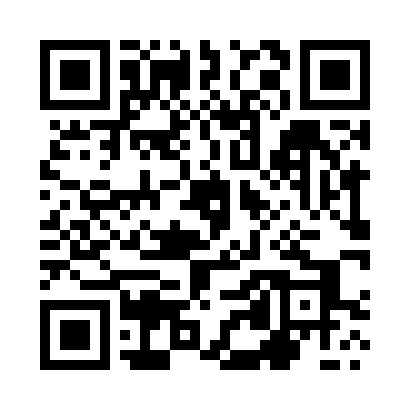 Prayer times for Sierakowo, PolandWed 1 May 2024 - Fri 31 May 2024High Latitude Method: Angle Based RulePrayer Calculation Method: Muslim World LeagueAsar Calculation Method: HanafiPrayer times provided by https://www.salahtimes.comDateDayFajrSunriseDhuhrAsrMaghribIsha1Wed2:435:2312:556:058:2811:002Thu2:425:2112:556:068:3011:013Fri2:415:1912:556:078:3211:014Sat2:405:1712:556:088:3311:025Sun2:395:1612:556:098:3511:036Mon2:395:1412:556:108:3711:037Tue2:385:1212:556:118:3911:048Wed2:375:1012:556:128:4011:059Thu2:365:0812:556:138:4211:0510Fri2:365:0612:556:148:4411:0611Sat2:355:0512:556:158:4511:0712Sun2:345:0312:556:168:4711:0813Mon2:345:0112:556:178:4911:0814Tue2:335:0012:556:188:5011:0915Wed2:324:5812:556:198:5211:1016Thu2:324:5612:556:208:5411:1017Fri2:314:5512:556:218:5511:1118Sat2:304:5312:556:228:5711:1219Sun2:304:5212:556:238:5811:1320Mon2:294:5012:556:239:0011:1321Tue2:294:4912:556:249:0111:1422Wed2:284:4812:556:259:0311:1523Thu2:284:4612:556:269:0411:1524Fri2:274:4512:556:279:0611:1625Sat2:274:4412:556:289:0711:1726Sun2:264:4312:556:289:0911:1727Mon2:264:4212:556:299:1011:1828Tue2:264:4112:566:309:1111:1929Wed2:254:3912:566:319:1311:1930Thu2:254:3812:566:329:1411:2031Fri2:254:3812:566:329:1511:20